Министерство образования и науки Калужской областиГосударственное автономное профессиональное образовательное учреждение Калужской области «Калужский колледж экономики и технологий»РАБОЧАЯ ПРОГРАММА УЧЕБНОЙ ДИСЦИПЛИНЫРусский языкобщеобразовательного цикла по программе подготовки квалифицированных рабочих и служащихсреднего профессионального образования на базе основного общего образования с получением среднего общего образования естественно-научного профиля профессионального образованияпо профессии 18.01.33 Лаборант по контролю качества сырья, реактивов, промежуточных продуктов, готовой продукции, отходов производства (по отраслям)Калуга 2022 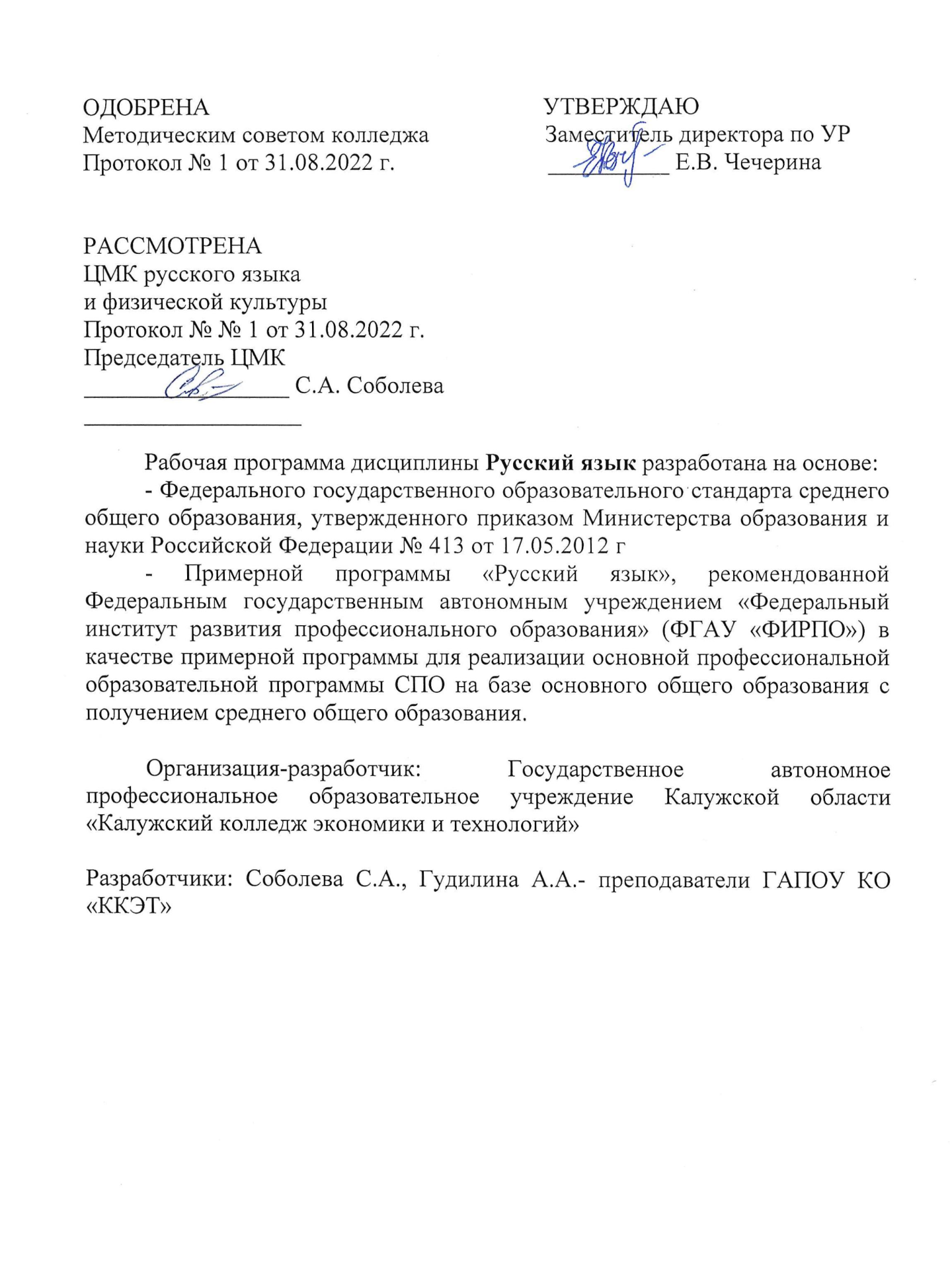 СОДЕРЖАНИЕ1. ПОЯСНИТЕЛЬНАЯ ЗАПИСКАРабочая программа учебной дисциплины Русский язык предназначена для изучения курса русского языка в учреждениях среднего профессионального образования, реализующих образовательную программу среднего общего образования при подготовке квалифицированных рабочих и служащих.Согласно Федеральному государственному образовательному стандарту среднего общего образования русский язык в учреждениях среднего профессионального образования изучается с учетом профиля получаемого профессионального образования.При получении специальностей СПО социально-экономического профиля в колледже обучающиеся изучают русский язык как базовую учебную дисциплину в объеме 114 часов.Рабочая программа учебной дисциплины Русский язык направлена на достижение следующих целей:совершенствование общеучебных умений и навыков обучаемых: языковых, речемыслительных, орфографических, пунктуационных, стилистических;формирование функциональной грамотности и всех видов компетенций (языковой, лингвистической (языковедческой), коммуникативной, культуроведческой);совершенствование умений обучающихся осмысливать закономерности языка, правильно, стилистически верно использовать языковые единицы в устной и письменной речи в разных речевых ситуациях;дальнейшее развитие и совершенствование способности и готовности к речевому взаимодействию и социальной адаптации; готовности к трудовой деятельности, осознанному выбору профессии; навыков самоорганизации и саморазвития; информационных умений и навыков.В программу включено содержание, направленное на формирование у студентов компетенций, необходимых для качественного освоения образовательных программ СПО на базе основного общего образования с получением среднего общего образования программ подготовки квалифицированных рабочих и служащих.1. ОБЩАЯ ХАРАКТЕРИСТИКА  РАБОЧЕЙ ПРОГРАММЫ УЧЕБНОЙ ДИСЦИПЛИНЫ 1.1. Место дисциплины в структуре основной образовательной программы: 	Учебная дисциплина «Русский язык» является обязательной частью общеобразовательного цикла основной образовательной программы в соответствии с ФГОС  профессии: 18.01.33 Лаборант по контролю качества сырья, реактивов, промежуточных продуктов, готовой продукции, отходов производства (по отраслям)1.2. Планируемые результаты освоения дисциплины:Особое значение дисциплина имеет при формировании и развитии общих компетенций по профессии18.01.33 Лаборант по контролю качества сырья, реактивов, промежуточных продуктов, готовой продукции, отходов производства (по отраслям) В рамках программы учебной дисциплины обучающимися осваиваются личностные, метапредметные и предметные результаты в соответствии с требованиями ФГОС среднего общего образования: личностные (ЛР), метапредметные (МР), предметные для базового уровня изучения (ПРб).2. СТРУКТУРА И СОДЕРЖАНИЕ УЧЕБНОЙ ДИСЦИПЛИНЫ2.1. Объем учебной дисциплины и виды учебной работы2.2. Тематический план и содержание учебной дисциплины 3. УСЛОВИЯ РЕАЛИЗАЦИИ ПРОГРАММЫ УЧЕБНОЙ ДИСЦИПЛИНЫ3.1. Для реализации программы учебной дисциплины должны быть предусмотрены следующее специальное помещение: Кабинет русского языка. Помещение кабинета должно соответствовать требованиям Санитарно-эпидемиологических правил и нормативов (СанПиН 2.4.2 № 178–02): оснащено типовым оборудованием, в том числе специализированной учебной мебелью и средствами обучения, необходимыми для выполнения требований к уровню подготовки обучающихся.  Оборудование учебного кабинета:посадочные места по количеству обучающихся;рабочее место преподавателя;комплект учебно-наглядных пособий;комплект электронных видеоматериалов;задания для контрольных работ;профессионально ориентированные задания;материалы экзамена.Технические средства обучения:персональный компьютер с лицензионным программным обеспечением;проектор с экраном.Залы:Библиотека, читальный зал с выходом в сеть Интернет.3.2. Информационное обеспечение реализации программы3.2.1. Основные печатные изданияАнтонова, Е.С. Русский язык: учебник для использования в учебном процессе образовательных учреждений среднего профессионального образования на базе основного общего образования с получением среднего общего образования / Е.С. Антонова, Т. М. Воителева. – 4-е изд., стер. – Москва: Академия, 2020. - 409 с. - (Профессиональное образование. Общеобразовательные дисциплины). - ISBN 978-5-4468-5987-03.2.2. Дополнительные источники 1. Лобачева, Н.А.  Русский язык. Лексикология. Фразеология. Лексикография. Фонетика. Орфоэпия. Графика. Орфография: учебник для среднего профессионального образования / Н.А. Лобачева. – 3-е изд., испр. и доп. Москва: Издательство Юрайт, 2020. – 230 с. – (Профессиональное образование). – ISBN 978-5-534-12294-72.  Лобачева, Н.А.  Русский язык. Морфемика. Словообразование. Морфология: учебник для среднего профессионального образования / Н. А. Лобачева. – 3-е изд., испр. и доп.– Москва: Издательство Юрайт, 2020. – 206 с. – (Профессиональное образование). – ISBN 978-5-534-12621-1. 3.  Лобачева, Н.А.  Русский язык. Синтаксис. Пунктуация: учебник для среднего профессионального образования / Н. А. Лобачева. – 3-е изд., испр. и доп. – Москва : Издательство Юрайт, 2020. – 123 с. – (Профессиональное образование). – ISBN 978-5-534-12620-4. 4.  Русский язык. Сборник упражнений: учебное пособие для среднего профессионального образования / П.А. Лекант [и др.]; под редакцией П.А. Леканта. – Москва: Издательство Юрайт, 2020. – 314 с. – (Профессиональное образование). – ISBN 978-5-9916-7796-7. – Текст: электронный // ЭБС Юрайт [сайт]. – URL: http://www.biblio-online.ru/bcode/452165КОНТРОЛЬ И ОЦЕНКА РЕЗУЛЬТАТОВ ОСВОЕНИЯ УЧЕБНОЙ ДИСЦИПЛИНЫ1.1.ПОЯСНИТЕЛЬНАЯ ЗАПИСКА…………………………………………42.2.ОБЩАЯ ХАРАКТЕРИСТИКА РАБОЧЕЙ ПРОГРАММЫ УЧЕБНОЙ ДИСЦИПЛИНЫ……………………………………………………………63.3.СТРУКТУРА И СОДЕРЖАНИЕ УЧЕБНОЙ ДИСЦИПЛИНЫ……..13 4.4.УСЛОВИЯ РЕАЛИЗАЦИИ УЧЕБНОЙ ДИСЦИПЛИНЫ…………...265. 5. КОНТРОЛЬ И ОЦЕНКА РЕЗУЛЬТАТОВ ОСВОЕНИЯ УЧЕБНОЙ ДИСЦИПЛИНЫ……………………………………………………………28КодНаименование общих компетенцийОК 1Выбирать способы решения задач профессиональной деятельности, применительно к различным контекстамОК 2Осуществлять поиск, анализ и интерпретацию информации, необходимой для выполнения задач профессиональной деятельностиОК 3Планировать и реализовывать собственное профессиональное и личностное развитиеОК 4 Работать в коллективе и команде, эффективно взаимодействовать с коллегами, руководством, клиентамиОК 5Осуществлять устную и письменную коммуникацию на государственном языке с учетом особенностей социального и культурного контекстаОК 6Проявлять гражданско-патриотическую позицию, демонстрировать осознанное поведение на основе традиционных общечеловеческих ценностей, применять стандарты антикоррупционного поведенияОК 7Содействовать сохранению окружающей среды, ресурсосбережению, эффективно действовать в чрезвычайных ситуациях ОК 8Использовать средства физической культуры для сохранения и укрепления здоровья в процессе профессиональной деятельности и поддержание необходимого уровня физической подготовленностиОК 9Использовать информационные технологии в профессиональной деятельностиОК 10Пользоваться профессиональной документацией на государственном и иностранном языках.ОК 11Использовать знания по финансовой грамотности, планировать предпринимательскую деятельность в профессиональной сфере.Коды результатовПланируемые результаты освоения дисциплины включают ЛР 01гражданского воспитания: сформированность гражданской позиции обучающегося как активного и ответственного члена российского общества;осознание своих конституционных прав и обязанностей, уважение закона и правопорядка;принятие традиционных национальных, общечеловеческих гуманистических и демократических ценностей;готовность противостоять идеологии экстремизма, национализма, ксенофобии, дискриминации по социальным, религиозным, расовым, национальным признакам;готовность вести совместную деятельность в интересах гражданского общества, участвовать в самоуправлении в общеобразовательной организации и детско-юношеских организациях;умение взаимодействовать с социальными институтами в соответствии с их функциями и назначением;готовность к гуманитарной и волонтерской деятельности; ЛР 02патриотического воспитания: сформированность российской гражданской идентичности, патриотизма, уважения к своему народу, чувства ответственности перед Родиной, гордости за свой край, свою Родину, свой язык и культуру, прошлое и настоящее многонационального народа России;ценностное отношение к государственным символам, историческому и природному наследию, памятникам, традициям народов России, достижениям России в науке, искусстве, спорте, технологиях и труде;идейная убежденность, готовность к служению и защите Отечества, ответственность за его судьбу;ЛР 03духовно-нравственного воспитания:осознание духовных ценностей российского народа; сформированность нравственного сознания, этического поведения;способность оценивать ситуацию и принимать осознанные решения, ориентируясь на морально-нравственные нормы и ценности;осознание личного вклада в построение устойчивого будущего;ответственное отношение к своим родителям и (или) другим членам семьи, созданию семьи на основе осознанного принятия ценностей семейной жизни в соответствии с традициями народов России;ЛР 04эстетического воспитания:эстетическое	отношение к миру, включая эстетику быта, научного и технического творчества, спорта, труда и общественных отношений;способность воспринимать различные виды искусства, традиции и творчество своего и других народов, ощущать эмоциональное воздействие искусства;убежденность в значимости для личности и общества отечественного и мирового искусства, этнических культурных традиций п народного творчества;готовность к самовыражению в разных видах искусства, стремление проявлять качества творческой личности;ЛР 05физического воспитания:сформированность здорового и безопасного образа жизни, ответственного отношения к своему здоровью;потребность в физическом совершенствовании,	занятиях спортивно- оздоровительной деятельностью;активное неприятие вредных привычек и иных форм причинения вреда физическому и психическому здоровью;ЛР 06трудового воспитания:готовность к труду, осознание ценности мастерства, трудолюбие;готовность к активной деятельности технологической и социальной направленности, способность инициировать, планировать и самостоятельно выполнять такую деятельность;интерес к различным сферам профессиональной деятельности, умение совершать осознанный выбор будущей профессии и реализовывать собственные жизненные планы;готовность и способность к образованию и самообразованию на протяжении всей жизни;ЛР 07экологического воспитания:сформированность экологической культуры, понимание влияния социально-экономических процессов на состояние природной и социальной среды, осознание глобального характера экологических проблем;планирование и осуществление действий в окружающей среде на основе знания целей устойчивого развития человечества;активное неприятие действий, приносящих вред окружающей среде;умение прогнозировать неблагоприятные экологические последствия предпринимаемых действий, предотвращать их;расширение опыта деятельности экологической направленности;ЛР 08ценности научного познания:сформированность мировоззрения, соответствующего современному уровню развития науки и общественной практики, основанного на диалоге культур, способствующего осознанию своего места в поликультурном мире;совершенствование языковой и читательской культуры как средства взаимодействия между людьми и познания мира;осознание ценности научной деятельности, готовность осуществлять проектную и исследовательскую деятельность индивидуально и в гpyппe.МР 01базовые логические действия:самостоятельно формулировать и актуализировать проблему, рассматривать ее всесторонне;устанавливать существенный признак или основания для сравнения, классификации и обобщения;определять цели деятельности, задавать параметры и критерии их достижения; выявлять закономерности и противоречия в рассматриваемых явлениях; вносить коррективы в деятельность, оценивать соответствие результатов целям, оценивать риски последствий деятельности;развивать креативное мышление при решении жизненных проблем;МР 02базовые исследовательские действия:владеть навыками учебно-исследовательской и проектной деятельности, навыками разрешения проблем;способность и готовность к самостоятельному поиску методов решения практических задач, применению различных методов познания;овладение видами деятельности по получению нового знания, его интерпретации, преобразованию и применению в различных учебных ситуациях, в том числе при создании учебных и социальных проектов;формирование научного типа мышления, владение научной терминологией, ключевыми понятиями и методами;ставить и формулировать собственные задачи в образовательной деятельности и жизненных ситуациях;выявлять причинно-следственные связи и актуализировать задачу, выдвигать гипотезу ее решения, находить аргументы для доказательства своих утверждений, задавать параметры и критерии решения;анализировать полученные в ходе решения заданий результаты, критически оценивать их достоверность, прогнозировать изменение в новых условиях;давать оценку новым ситуациям, оценивать приобретенный опыт; разрабатывать план решения проблемы с учетом анализа имеющихся материальных и нематериальных ресурсов;осуществлять целенаправленный поиск переноса средств и способов действия в профессиональную среду;уметь переносить знания в познавательную и практическую области жизнедеятельности;уметь интегрировать знания из разных предметным областей; выдвигать новые идеи, предлагать оригинальные подходы и решения; ставить проблемы и задачи, допускающие альтернативные решения;МР 03работа с информацией:владеть навыками получения информации из источников разных типов, самостоятельно осуществлять поиск, анализ, систематизацию и интерпретацию информации различных видов и форм представления;создавать тексты в различных форматах с учетом назначения информации и целевой аудитории, выбирая оптимальную форму представления и визуализации;оценивать достоверность, легитимность информации, ее соответствие правовым и морально-этическим нормам;использовать средства информационных и коммуникационных технологий в решении когнитивных, коммуникативных и     организационных задач с соблюдением требований эргономики, техники безопасности, гигиены, ресурсосбережения, правовых и этических норм, норм информационной безопасности;владеть навыками распознавания и защиты информации, информационной безопасности личности.МР 04Овладение универсальными коммуникативными действиями: а) общение:осуществлять коммуникации во всех сферах жизни;распознавать невербальные средства общения, понимать значение социальных знаков, распознавать предпосылки конфликтных ситуаций и смягчать конфликты;владеть различными способами общения и взаимодействия; аргументированно вести диалог, уметь смягчать конфликтные ситуации;развернуто и логично излагать свою точку зрения с использованием языковых средств;МР 05б) совместная деятельность:понимать и использовать преимущества командной и индивидуальной работы;выбирать тематику и методы совместных действий, с учетом общих интересов и возможностей каждого члена коллектива;принимать цели совместной деятельности, организовывать и координировать действия по ее достижению: составлять план действий, распределять роли с учетом мнений участников, обсуждать результаты совместной работы;оценивать качество своего вклада и каждого участника команды в общий результат по разработанным критериям;предлагать новые проекты, оценивать идеи с позиции новизны, оригинальности, практической значимости;координировать и выполнять работу в условиях реального, виртуального и комбинированного взаимодействия;осуществлять позитивное стратегическое поведение в различных ситуациях, проявлять творчество и воображение, быть инициативным.МР 06Овладение универсальными регулятивными действиями: а) самоорганизация:самостоятельно осуществлять познавательную деятельность,	выявлятьпроблемы, ставить и формулировать собственные задачи в образовательной деятельности и жизненных ситуациях;самостоятельно составлять план решения проблемы с учетом имеющихся ресурсов, собственных возможностей и предпочтений;давать оценку новым ситуациям;расширять рамки учебного предмета на основе личных предпочтений;делать	осознанный выбор, аргументировать его, брать	ответственность за решение;оценивать приобретенный опыт;способствовать формированию и проявлению широкой эрудиции в разных областях знаний, постоянно повышать свой образовательный и культурный уровень;МР 07б) самоконтроль:давать	оценку новым ситуациям, вносить коррективы в деятельность, оценивать соответствие результатов целям;владеть навыками познавательной рефлексии как осознания совершаемых действий и мыслительных процессов, их результатов и оснований;использовать	приемы рефлексии для оценки ситуации, выбора верного решения;уметь оценивать риски и своевременно принимать решения по их снижению; МР 08в) эмоциональный интеллект, предполагающий сформированность: самосознания, включающего способность понимать свое эмоциональное состояние, видеть направления развития собственной эмоциональной сферы, быть уверенным в себе;саморегулирования, включающего самоконтроль, умение принимать ответственность за свое поведение, способность адаптироваться к эмоциональным изменениям и проявлять гибкость, быть открытым новому;внутренней мотивации, включающей стремление к достижению цели и ycпexy, оптимизм, инициативностью, умение действовать, исходя из своих возможностей;эмпатии, включающей способность понимать эмоциональное состояние других, учитывать его при осуществлении коммуникации, способность к сочувствию и сопереживанию;социальных навыков, включающих способность выстраивать отношения с другими людьми, заботиться, проявлять интерес и разрешать конфликты;МР 09г) принятие себя и других людей:принимать себя, понимая свои недостатки и достоинства;принимать мотивы и аргументы других людей при анализе результатов деятельности;признавать свое право и право других людей на ошибки; развивать способность понимать мир с позиции другого человека.ПРб 01-сформированность представлений о функциях русского языка в современном мире (государственный язык Российской Федерации, язык межнационального общения, один из мировых языков); о русском языке как духовно-нравственной и культурной ценности многонационального народа России; о взаимосвязи языка и культуры, языка и истории, языка и личности; об отражении в русском языке традиционных российских духовно-нравственных ценностей; сформированность ценностного отношения к русскому языку;ПРб 02-совершенствование умений создавать устные монологические и диалогические высказывания различных типов и жанров; употреблять языковые средства в соответствии с речевой ситуацией (объем устных монологических высказываний — не менее 100 слов; объем диалогического высказывания — не менее 7-8 реплик);- совершенствование умений выступать публично; представлять результаты учебно-исследовательской и проектной деятельности;- использовать образовательные информационно-коммуникационные инструменты и ресурсы для решения учебных задач;ПРб 03сформированпость знаний о признаках текста, его структуре, видах информации   в тексте; совершенствование умений понимать, анализировать и комментировать основную и дополнительную, явную и скрытую (подтекстовую) информацию текстов, воспринимаемых зрительно и (или) на слух; выявлять логико-смысловые отношения между предложениями в тексте; создавать тексты разных функционально-смысловых типов; тексты научного, публицистического, официально-делового стилей разных жанров (объем сочинения — не менее 150 слов);ПРб 04-совершенствование умений использовать разные виды чтения и аудирования, приемы информационно-смысловой переработки прочитанных и прослушанных текстов, включая гипертекст, графику, инфографику и другое (объем текста для чтения — 450-500 слов; объем прослушанного или прочитанного текста для пересказа от 250 до 300 слов);- совершенствование умений создавать вторичные тексты (тезисы, аннотация, отзыв, рецензия и другое);ПРб 05-обобщение знаний о языке как системе, его основных единицах и уровнях; обогащение словарного запаса, расширение объема используемых в речи грамматических языковых средств;- совершенствование умений анализировать языковые единицы разных уровней, тексты разных функционально-смысловых типов, функциональных разновидностей языка (разговорная речь, функциональные стили, язык художественной литературы), различной жанровой принадлежности;- сформированность представлений о формах существования национального русского языка; знаний о признаках литературного языка и его роли в обществе;ПРб 06-сформированность представлений об аспектах культуры речи: нормативном, коммуникативном и этическом; формирование системы знаний о нормах современного русского литературного языка и их основных видах (орфоэпические, лексические, грамматические, стилистические); совершенствование умений применять знание норм современного русского литературного языка в речевой практике, корректировать устные и письменные высказывания; -обобщение знаний об основных правилах орфографии и пунктуации, совершенствование учений применять правила орфографии и пунктуации в практике письма; -сформированность умений работать со словарями и справочниками, в том числе академическими словарями и справочниками в электронном формате;ПРб 07-обобщение знаний о функциональных разновидностях языка: разговорной речи, функциональных стилях (научный, публицистический, официально-деловой), языке художественной литературы; -совершенствование умений распознавать, анализировать и комментировать тексты различных функциональных разновидностей языка (разговорная речь, функциональные стили, язык художественной литературы);ПРб 08-обобщение знаний об изобразительно-выразительных средствах русского языка; совершенствование умений определять изобразительно-выразительные средства языка в тексте;ПРб 09-совершенствование умений использовать правила русского речевого этикета в социально-культурной, учебно-научной, официально-деловой сферах общения, в повседневном общении, интернет-коммуникации.Вид учебной работыОбъем в часахОбъем образовательной программы учебной дисциплины  114Основное содержание84в т. ч.:в т. ч.:теоретическое обучение42практические занятия 42Профессионально ориентированное содержание30в т. ч.:в т. ч.:теоретическое обучение14практические занятия16Промежуточная аттестация (экзамен)Наименование разделов и темСодержание учебного материала и формы организации деятельности обучающихсяОбъемв часахКоды общих компетенций (указанных в разделе 1.2) и личностных метапредметных, предметных результатов, формированию которых способствует элемент программы1234Основное содержаниеОсновное содержаниеОсновное содержаниеОсновное содержаниеВведение41Язык как средство общения и форма существования национальной культуры. Язык и общество. Язык как развивающееся явление. Язык как система. Основные уровни языка. Русский язык в современном мире. Язык и культура. Отражение в русском языке материальной и духовной культуры русского и других народов. Понятие о русском литературном языке и языковой норме. 2ПРб 02, ЛР 01, ЛР 04,МР 02, МР 04,ОК1-10Профессионально ориентированное содержаниеПрофессионально ориентированное содержаниеПрофессионально ориентированное содержаниеПрофессионально ориентированное содержание2Практическое занятие 1 Значение русского языка при освоении профессии лаборанта 2ПРб 02, ЛР 01, ЛР 13,МР 02, МР 04,ОК1-10Раздел 1Язык и речь12Основное содержаниеОсновное содержаниеОсновное содержаниеОсновное содержание3Язык и речь. Виды речевой деятельности.2ПРб 02, ПРб 03, ЛР 06, ЛР 07, МР 02, ОК1-103Понятия язык и речь. Речевая ситуация и ее компоненты. Основные требования к речи: правильность, точность, выразительность, уместность употребления языковых средств. Онтогенез речевого развития детей2ПРб 02, ПРб 03, ЛР 06, ЛР 07, МР 02, ОК1-104Функциональные стили речи4ПРб 02, ПРб 03, ЛР 06, ЛР 07, ЛР 09, ЛР13,МР 02, МР 04, МР 08, МР 09, ОК1-104Функциональные стили речи. Разговорный стиль, его основные признаки, сфера использования. Основные жанры научного стиля: доклад, статья, сообщение и др.  Официально-деловой стиль речи, его признаки, назначение. Жанры официально-делового стиля: заявление, доверенность, расписка, резюме.  Публицистический стиль речи. Художественный стиль речи.2ПРб 02, ПРб 03, ЛР 06, ЛР 07, ЛР 09, ЛР13,МР 02, МР 04, МР 08, МР 09, ОК1-105Особенности функциональных стилей речи. Функции, языковые средства, характеристика высказываний, сфера применения, задачи речи.2ПРб 02, ПРб 03, ЛР 06, ЛР 07, ЛР 09, ЛР13,МР 02, МР 04, МР 08, МР 09, ОК1-106Текст как произведение речи. Признаки, структура текста. Сложное синтаксическое целое2ПРб 02, ПРб 03, ЛР 06, ЛР 07, МР 02, МР 04, МР 08, МР 09, ОК1-106Практическое занятия  Информационная переработка текста (план, тезисы, конспект, реферат, аннотация, отзыв). Абзац как средство смыслового членения текста. Функционально-смысловые типы речи (повествование, описание, рассуждение). Соединение в тексте различных типов речи. Лингвостилистический анализ текста.2ПРб 02, ПРб 03, ЛР 06, ЛР 07, МР 02, МР 04, МР 08, МР 09, ОК1-10Профессионально ориентированное содержаниеПрофессионально ориентированное содержаниеПрофессионально ориентированное содержаниеПрофессионально ориентированное содержание7 Практическое занятие  Лингвостилистический анализ текстов, связанных с профессией лаборанта2ПРб 02, ПРб 03, ЛР 06, ЛР 07, ЛР 09, ЛР13,МР 02, МР 04, МР 08, МР 09,ОК1-108Практическое занятие  Информационная переработка текстов, связанных с профессией лаборанта2ПРб 02, ПРб 03, ЛР 06, ЛР 07, ЛР 09, ЛР13,МР 02, МР 04, МР 08, МР 09,ОК1-10Раздел 2Фонетика, орфоэпия, графика, орфография10Основное содержаниеОсновное содержаниеОсновное содержаниеОсновное содержание9Фонетика. Звуки и буквы. Исторические и позиционные чередования. Орфоэпия. Фонетический анализ4ПРб 01, ПРб 03, ЛР 06, ЛР 07, МР 08, ОК1-109Звук и фонема. Открытый и закрытый слог. Соотношение буквы и звука. Фонетическая фраза. Исторические и позиционные чередования.  Фонетический разбор слова2ПРб 01, ПРб 03, ЛР 06, ЛР 07, МР 08, ОК1-1010Практические занятия Основные виды языковых норм: орфоэпические (произносительные и акцентологические). Орфоэпия. Основные правила произношения гласных звуков. Основные правила произношения согласных звуков и сочетаний звуков. Ударение разноместное и подвижное, словесное и логическое. Орфоэпические нормы. Произношение заимствованных слов.2ПРб 01, ПРб 03, ЛР 06, ЛР 07, МР 08, ОК1-1011Орфография4ПРб 01, ПРб 03, ЛР 06, ЛР 07, МР 08, ОК1-1011Практическое занятие  Правописание безударных гласных, звонких и глухих согласных. Употребление буквы Ь2ПРб 01, ПРб 03, ЛР 06, ЛР 07, МР 08, ОК1-1011Практическое занятие  Правописание О/Е после шипящих и Ц.2ПРб 01, ПРб 03, ЛР 06, ЛР 07, МР 08, ОК1-1012Практическое занятие Правописание приставок на З-/С- Правописание И – Ы после приставок.2ПРб 01, ПРб 03, ЛР 06, ЛР 07, МР 08, ОК1-10Профессионально ориентированное содержаниеПрофессионально ориентированное содержаниеПрофессионально ориентированное содержаниеПрофессионально ориентированное содержание13Практическое занятие 4. Выявление закономерностей функционирования фонетической системы языка в образцах устной и письменной речи лаборанта 2ПРб 01, ПРб 03, ЛР 06, ЛР 07, МР 02, МР 04, МР 08, МР 09,ОК1-1013Функционирование  правил орфографии в образцах письменных текстов лаборантаПРб 01, ПРб 03, ЛР 06, ЛР 07, МР 02, МР 04, МР 08, МР 09,ОК1-10Раздел 3Лексика и фразеология16Основное содержаниеОсновное содержаниеОсновное содержаниеОсновное содержание14Слово в лексической системе языка2ПРб 01, ПРб 02, ПРб 03, ЛР 07, МР 08, МР 09, ОК1-1014Лексическое и грамматическое значение слова. Многозначность слова. Прямое и переносное значение слова. Однозначность и многозначность слов.  Изобразительно-выразительные средства. Омонимы. Паронимы. Синонимы. Антонимы. Их употребление. Контекстуальные синонимы, антонимы. Градация. Антитеза. Изобразительные возможности синонимов, антонимов, омонимов, паронимов.2ПРб 01, ПРб 02, ПРб 03, ЛР 07, МР 08, МР 09, ОК1-10Профессионально ориентированное содержание15Лексика, характерная для профессии лаборанта2ПРб 01, ПРб 02, ПРб 03, ПРб 04, ЛР 07, МР 02, МР 08, МР 09,ОК1-1016Лексика с точки зрения ее употребления2ПРб 01, ПРб 02, ПРб 03, ЛР 07, ЛР 09, ЛР13,МР 08, МР 09, ОК1-1016Нейтральная лексика. Книжная лексика. Лексика устной речи: жаргонизмы, арготизмы, диалектизмы. Лексика, характерная для  профессии лаборанта2ПРб 01, ПРб 02, ПРб 03, ЛР 07, ЛР 09, ЛР13,МР 08, МР 09, ОК1-1017Фразеологические единицы и их употребление4ПРб 01, ПРб 02, ПРб 03, ЛР 07, ЛР 09, ЛР13,МР 08, МР 09, ОК1-1017Практическое занятие  Фразеология. Отличие фразеологизма от слова. Использование фразеологизмов в речи. Афоризмы. Фразеологические единицы и их употребление.2ПРб 01, ПРб 02, ПРб 03, ЛР 07, ЛР 09, ЛР13,МР 08, МР 09, ОК1-1018Практическое занятие Лексикография. Лексические и фразеологические словари. Лексико-фразеологический разбор Работа с энциклопедическими и лингвистическими словарями.2ПРб 01, ПРб 02, ПРб 03, ЛР 07, ЛР 09, ЛР13,МР 08, МР 09, ОК1-1019Лексические нормы2ПРб 01, ПРб 02, ПРб 03, ЛР 07, ЛР13,МР 08, МР 09, ОК1-1019Практическое занятие  Лексические ошибки и их исправление. Ошибки в употреблении фразеологических единиц и их исправление2ПРб 01, ПРб 02, ПРб 03, ЛР 07, ЛР13,МР 08, МР 09, ОК1-10Профессионально ориентированное содержаниеПрофессионально ориентированное содержаниеПрофессионально ориентированное содержаниеПрофессионально ориентированное содержание20Профессионализмы. Терминологическая лексика профессии лаборанта2ПРб 01, ПРб 02, ПРб 03, ЛР 07, ЛР 09, ЛР13,МР 02, МР 04, МР 08, МР 09,ОК1-1021Практическое занятие  Лексический и фразеологический анализ терминов, профессионализмов и фразеологизмов профессии лаборанта2ПРб 01, ПРб 02, ПРб 03, ЛР 07, ЛР 09, ЛР13,МР 02, МР 04, МР 08, МР 09,ОК1-10Раздел 4Морфемика, словообразование, орфография16Основное содержаниеОсновное содержаниеОсновное содержаниеОсновное содержание22Состав слова. Корневая морфема. Аффиксальные морфемы. Основа слова2ПРб 01, ПРб 03, ЛР 01, ЛР 04, МР 04, МР 09, ОК1-1022Понятие морфемы как значимой части слова. Многозначность морфем.  Аффиксальные морфемы. Синонимия и антонимия морфем. Морфемный разбор слова. Типы основ: членимая, нечленимая, простая, сложная2ПРб 01, ПРб 03, ЛР 01, ЛР 04, МР 04, МР 09, ОК1-1023Словообразование. Морфологические и неморфологические способы2ПРб 01, ПРб 03, ЛР 01, ЛР 04, МР 04, МР 09, ОК1-1023Практическое занятие 9. Словообразование. Морфологические способы словообразования. Неморфологические способы словообразования. Словообразовательный разбор. Формообразование. Понятие об этимологии2ПРб 01, ПРб 03, ЛР 01, ЛР 04, МР 04, МР 09, ОК1-1024Орфография6ПРб 01, ПРб 03, ЛР 01, ЛР 04, МР 04, МР 09, ОК1-1024Практическое занятия  Орфография. Правописание чередующихся гласных в корнях слов. 2ПРб 01, ПРб 03, ЛР 01, ЛР 04, МР 04, МР 09, ОК1-1025Практическое занятия  Правописание приставок ПРИ-/ПРЕ-.226Практическое занятия  Правописание сложных слов.227Речь2ПРб 01, ПРб 03, ЛР 01, ЛР 04, МР 04, МР 09, ОК1-1027Практическое занятие  Употребление приставок и суффиксов в разных стилях речи2ПРб 01, ПРб 03, ЛР 01, ЛР 04, МР 04, МР 09, ОК1-10Профессионально ориентированное содержаниеПрофессионально ориентированное содержаниеПрофессионально ориентированное содержаниеПрофессионально ориентированное содержание28Морфемный, словообразовательный, этимологический анализ профессиональной лексики и терминов лаборанта 2ПРб 01, ПРб 03, ЛР 01, ЛР 04, ЛР 09, ЛР13,МР 02, МР 04, МР 08, МР 09,ОК1-1029Практическое занятие  Распределение терминов специальностей лаборанта по словообразовательным гнездам, восстановление словообразовательной цепочки. 2ПРб 01, ПРб 03, ЛР 01, ЛР 04, ЛР 09, ЛР13,МР 02, МР 04, МР 08, МР 09,ОК1-10Раздел 5Морфология и орфография28Основное содержаниеОсновное содержаниеОсновное содержаниеОсновное содержание30Имя существительное как часть речи4ПРб 03, ПРб 04, ПРб 01, ПРб 02,ЛР 07, МР 02, МР 08, МР 09,ОК1-1030Лексико-грамматические разряды существительных. Род, число, падеж существительных. Склонение имен существительных. Употребление имен существительных. 2ПРб 03, ПРб 04, ПРб 01, ПРб 02,ЛР 07, МР 02, МР 08, МР 09,ОК1-1031Практическое занятие  Морфологический разбор существительных. Правописание падежных окончаний имен существительных. Гласные в суффиксах имен существительных. Правописание сложных имен существительных2ПРб 03, ПРб 04, ПРб 01, ПРб 02,ЛР 07, МР 02, МР 08, МР 09,ОК1-1032Имя прилагательное как часть речи4ПРб 03, ПРб 04, ПРб 01, ПРб 02,ЛР 07, МР 08, ОК1-1032Лексико-грамматические разряды прилагательных. Разряды прилагательных: качественные, относительные, притяжательные. Степени сравнения имен прилагательных. Полная и краткая форма имен прилагательных. Род, число, падеж прилагательных. Трудные случаи правописания прилагательных. 2ПРб 03, ПРб 04, ПРб 01, ПРб 02,ЛР 07, МР 08, ОК1-1033Практическое занятие  Правописание суффиксов и окончаний имен прилагательных. Морфологический разбор прилагательных. Употребление прилагательных в речи2ПРб 03, ПРб 04, ПРб 01, ПРб 02, ЛР 07, МР 08, ОК1-1034Имя числительное как часть речи2ПРб 03, ПРб 04, ПРб 01, ПРб 02,ЛР 07, МР 02, МР 08, МР 09,ОК1-1034Лексико-грамматические разряды имен числительных. Морфологический разбор имени числительного. Правописание числительных. Употребление числительных в речи. Сочетание числительных оба, обе, двое, трое и др. с существительными разного рода.2ПРб 03, ПРб 04, ПРб 01, ПРб 02,ЛР 07, МР 02, МР 08, МР 09,ОК1-1035Местоимение как часть речи. Правописание местоимений2ПРб 03, ПРб 04, ПРб 01, ПРб 02,ЛР 07, МР 02, МР 08, МР 09,ОК1-1035Практическое занятие  Трудные случаи правописания местоимений.  Морфологический разбор местоимения. Употребление местоимений в речи. Местоимение как средство связи предложений в тексте. Синонимия местоименных форм.2ПРб 03, ПРб 04, ПРб 01, ПРб 02,ЛР 07, МР 02, МР 08, МР 09,ОК1-1036Глагол как часть речи. Правописание глагола2ПРб 03, ПРб 04, ПРб 01, ПРб 02,ЛР 07, МР 02, МР 08, МР 09,ОК1-1036Грамматические признаки глагола. Правописание суффиксов и личных окончаний глаголов. Правописание НЕ с глаголами. Морфологический разбор глагола.2ПРб 03, ПРб 04, ПРб 01, ПРб 02,ЛР 07, МР 02, МР 08, МР 09,ОК1-1037Причастие и деепричастие как особые формы глагола4ПРб 03, ПРб 04, ПРб 01, ПРб 02,ЛР 07, МР 08, ОК1-1037Практическое занятие  Образование действительных и страдательных причастий Правописание суффиксов причастий. Н и НН в причастиях и отглагольных прилагательных. Причастный оборот, его обособление в предложении.2ПРб 03, ПРб 04, ПРб 01, ПРб 02,ЛР 07, МР 08, ОК1-1038Практическое занятие  Деепричастие как глагольная форма НЕ с деепричастиями. Деепричастный оборот и знаки препинания в предложении с деепричастным оборотом. Особенности предложений с деепричастным оборотом. Употребление причастий и деепричастий. Морфологический разбор причастия и деепричастия.2ПРб 03, ПРб 04, ПРб 01, ПРб 02,ЛР 07, МР 08, ОК1-10Наречие как часть речи2ПРб 03, ПРб 04, ПРб 01, ПРб 02,ЛР 07, МР 02, МР 08, МР 09,ОК1-1039Грамматические признаки наречия. Степени сравнения наречий. Правописание наречий. Отличие наречий от слов-омонимов.  Морфологический разбор наречия. Употребление наречий в речи. Синонимия наречий при характеристике признака действия. Использование местоименных наречий для связи слов в предложении. Слова категории состояния (безлично-предикативные слова). 2ПРб 03, ПРб 04, ПРб 01, ПРб 02,ЛР 07, МР 02, МР 08, МР 09,ОК1-10Служебные части речи4ПРб 03, ПРб 04, ПРб 01, ПРб 02,ЛР 07, МР 02, МР 08, МР 09,ОК1-1040Правописание предлогов. Отличие производных предлогов (в течение, в продолжение, в заключение) от слов-омонимов. 2ПРб 03, ПРб 04, ПРб 01, ПРб 02,ЛР 07, МР 02, МР 08, МР 09,ОК1-1041Союз как служебная часть речи. Союзные слова. Правописание союзов. Частицы. Правописание частиц. Частицы НЕ и НИ. Их значение и употребление. Междометие как особый разряд слов. Звукоподражательные слова. Знаки препинания в предложениях с междометиями. Употребление междометий в речи.2ПРб 03, ПРб 04, ПРб 01, ПРб 02,ЛР 07, МР 02, МР 08, МР 09,ОК1-10Профессионально ориентированное содержаниеПрофессионально ориентированное содержаниеПрофессионально ориентированное содержаниеПрофессионально ориентированное содержание42Исследование грамматических категорий частей речи и грамматического значения слов в текстах документации профессий лаборанта2ПРб 03, ПРб 04, ПРб 01, ПРб 02,ЛР 07, ЛР 09, ЛР13, МР 02, МР 08, МР 09,ОК1-1043Практическое занятие  Составление текстов профессиональной направленности с использованием нужных словоформ, наблюдение над функционированием правил орфографии и пунктуации в образцах письменных текстов документации профессии лаборанта2ПРб 03, ПРб 04, ПРб 01, ПРб 02,ЛР 07, ЛР 09, ЛР13, МР 02, МР 08, МР 09,ОК1-10Раздел 6Синтаксис и пунктуация28Основное содержаниеОсновное содержаниеОсновное содержаниеОсновное содержание44Синтаксис и пунктуация. Основные понятия. Основные единицы2ПРб 01, ПРб 02, ПРб 03, ПРб 04, ЛР 07, МР 02, МР 08, МР 09,ОК1-1044Основные единицы синтаксиса. Словосочетание, предложение, сложное синтаксическое целое.  Основные выразительные средства синтаксиса.2ПРб 01, ПРб 02, ПРб 03, ПРб 04, ЛР 07, МР 02, МР 08, МР 09,ОК1-1045Словосочетание. Виды. Синтаксис. Связи. Разбор словосочетания2ПРб 01, ПРб 02, ПРб 03, ПРб 04, ЛР 07, МР 02, МР 08, МР 09,ОК1-1045Практическое занятие  Строение словосочетания. Виды связи слов в словосочетании: согласование, управление, примыкание. Нормы построения словосочетаний. Синтаксический разбор словосочетаний. Значение словосочетания в построении предложения. Синонимия словосочетаний. 2ПРб 01, ПРб 02, ПРб 03, ПРб 04, ЛР 07, МР 02, МР 08, МР 09,ОК1-10Профессионально ориентированное содержание46Практическое занятие Словосочетания, встречающиеся в профессиональной деятельности лаборанта2ПРб 01, ПРб 02, ПРб 03, ПРб 04, ЛР 07, МР 02, МР 08, МР 09,ОК1-1047Понятие о предложении. Классификация. Простые и сложные предложения2ПРб 01, ПРб 02, ПРб 03, ПРб 04, ЛР 07, МР 02, МР 08, МР 09,ОК1-1047Виды предложений по цели высказывания, восклицательные предложения. Интонационное богатство русской речи. Логическое ударение. Прямой и обратный порядок слов. Стилистические функции и роль порядка слов в предложении. 2ПРб 01, ПРб 02, ПРб 03, ПРб 04, ЛР 07, МР 02, МР 08, МР 09,ОК1-1048Простое предложение и его характеристика. Двусоставные и односоставные предложения.4ПРб 01, ПРб 02, ПРб 03, ПРб 04, ЛР 07, МР 02, МР 08, МР 09,ОК1-1048Грамматическая основа простого двусоставного предложения. Согласование сказуемого с подлежащим. Синонимия составных сказуемых. Единство видовременных форм глаголов-сказуемых как средство связи предложений в тексте2ПРб 01, ПРб 02, ПРб 03, ПРб 04, ЛР 07, МР 02, МР 08, МР 09,ОК1-1049Второстепенные члены предложения (определение, приложение, обстоятельство, дополнение). Роль второстепенных членов предложения в построении текста. Синонимия согласованных и несогласованных определений. Обстоятельства времени и места как средства связи предложений в тексте2ПРб 01, ПРб 02, ПРб 03, ПРб 04, ЛР 07, МР 02, МР 08, МР 09,ОК1-1050Простое осложненное предложение. Синтаксический разбор2ПРб 01, ПРб 02, ПРб 03, ПРб 04, ЛР 07, МР 08, ОК1-1050Предложения с однородными членами и знаки препинания в них. Однородные и неоднородные определения. Обособленные члены предложения. Обособленные и необособленные определения, дополнения, обстоятельства и приложения. 2ПРб 01, ПРб 02, ПРб 03, ПРб 04, ЛР 07, МР 08, ОК1-10Сложное предложение. Знаки препинания в сложносочиненном     предложении. Синтаксический разбор2ПРб 01, ПРб 02, ПРб 03, ПРб 04, ЛР 07, МР 02, МР 08, МР 09ОК1-1051Практические занятия  Употребление сложносочиненных предложений в речи.2ПРб 01, ПРб 02, ПРб 03, ПРб 04, ЛР 07, МР 02, МР 08, МР 09ОК1-10Сложноподчиненное предложение. Знаки препинания с несколькими придаточными2ПРб 01, ПРб 02, ПРб 03, ПРб 04, ЛР 07, МР 02, МР 08, МР 09,ОК1-1052Сложноподчиненное предложение. Типы придаточных предложений. Использование сложноподчиненных предложений в разных типах и стилях речи.2ПРб 01, ПРб 02, ПРб 03, ПРб 04, ЛР 07, МР 02, МР 08, МР 09,ОК1-10Бессоюзное сложное предложение. Знаки препинания в бессоюзном сложном предложении. Синтаксический разбор2ПРб 01, ПРб 02, ПРб 03, ПРб 04, ЛР 07, МР 02, МР 08, МР 09,ОК1-1053Практическое занятие  Знаки препинания в бессоюзном сложном предложении2ПРб 01, ПРб 02, ПРб 03, ПРб 04, ЛР 07, МР 02, МР 08, МР 09,ОК1-10Профессионально ориентированное содержание54Практическое занятие Тексты, связанные с профессией лаборанта, с разными видами сложных предложений2ПРб 01, ПРб 02, ПРб 03, ПРб 04, ЛР 07, МР 02, МР 08, МР 09,ОК1-10Сложное предложение с разными видами связи. Сложное синтаксическое целое. Период2ПРб 01, ПРб 02, ПРб 03, ПРб 04, ЛР 07, МР 02, МР 08, МР 09,ОК1-1055Практическое занятие  Синонимика простых и сложных предложений (простые и сложноподчиненные предложения, сложные союзные и бессоюзные предложения). Знаки препинания в сложном предложении с разными видами связи.2ПРб 01, ПРб 02, ПРб 03, ПРб 04, ЛР 07, МР 02, МР 08, МР 09,ОК1-10Профессионально ориентированное содержаниеПрофессионально ориентированное содержаниеПрофессионально ориентированное содержаниеПрофессионально ориентированное содержание56Исследование текстов профессиональной направленности на выявление существенных признаков синтаксических понятий и синтаксических единиц2ПРб 01, ПРб 02, ПРб 03, ПРб 04, ЛР 07, ЛР 09, ЛР 13, МР 02, МР 08, МР 09,ОК1-1057Практическое занятие  Составление связного высказывания с использованием предложений определенной структуры на профессиональные темы рабочих лаборантов2ПРб 01, ПРб 02, ПРб 03, ПРб 04, ЛР 07, ЛР 09, ЛР 13, МР 02, МР 08, МР 09,ОК1-10Промежуточная аттестация (экзамен)Промежуточная аттестация (экзамен)Всего:Всего:114Результаты обученияМетоды оценкиПРб 01ПРб 02ПРб 03ПРб 04ПРб 05ПРб 06ПРб 07ПРб 08ПРб 09Оценка результатов -устных ответов, аналитической работы с текстами разных стилей, -представления текстов в виде тезисов, конспектов, аннотаций, рефератов, сочинений различных жанров, -сформированности понятий о нормах русского литературного языка и применения знаний о них в речевой практике, -филологического анализа языковых единиц, -сочинений, эссе (в том числе профессионально ориентированных), -тестовых заданий-заданий экзамена и др.